Протокол №4Об итогах закупа медицинского изделия «Аппарат искусственной вентиляции легких»            Время -11.00 ч. В соответствии с приказом НАО «Казахский национальный медицинский университет имени С.Д. Асфендиярова» от  27.02.2020 года за № 112 «Об утверждении тендерной документации и тендерной комиссии» в составе:проведено заседание и подведены итоги тендера по закупу  медицинского изделия «Аппарат искусственной вентиляции легких». Сумма, выделенная для данного тендера по закупу медицинского изделия, составляет  58 600 000,00 (пятьдесят восемь миллионов шестьсот тысяч) тенге. Наименование и краткое описание товара:Наименование, местонахождение и квалификационные данные потенциальных поставщиков, представивших тендерные заявки:Потенциальными поставщиками предложены следующие цены и другие условия каждой тендерной заявки в соответствии с тендерной документацией:Тендерная комиссия, оценив и сопоставив тендерные заявки, проверила соответствие потенциальных поставщиков квалификационным требованиям и требованиям тендерной документации, на основе предоставленной ими информации:ТОО «ГИЗА-ФАРМ» - соответствует;ТОО «Медико-Инновационные Технологии» - соответствует;Наименование и местонахождение победителя тендера по каждому лоту тендера и условия, по которым определен победитель, с указанием торгового наименования:Наименование и местонахождение участника каждого лота тендера, предложение которого является вторым после предложения победителя с указанием наименования: Экспертная комиссия не привлекалась.По результатам рассмотрения тендерная комиссия решила:В соответствии с пунктом 85 Правил признать тендер по лоту № 1 состоявшимся и определить победителем ТОО «ГИЗА-ФАРМ» на общую сумму 58 360 000,00 (пятьдесят восемь миллионов триста шестьдесят тысяч) тенге;     Организатору Тендера в соответствии с параграфом 6 Правил в течение пяти календарных дней со дня подписания настоящего протокола направить победителю тендера подписанный договор, который должен быть подписан Поставщиком в течение десяти рабочих дней с момента получения договора.    Тендерные заявки не отзывались, изменения не вносились.Председатель тендерной комиссии       ______________                                 Сенбеков М.Т.Заместитель председателя тендерной комиссии                                 ______________                                 Тажиев Е.Б.Член тендерной комиссии                      ______________                                   Утегенов А.К.Член тендерной комиссии                     ______________                                    Лопатников С.   Член тендерной комиссии                    ______________                                      Ахмет А. Н.  Секретарь тендерной комиссии        _______________                                      Айдарова А.О.      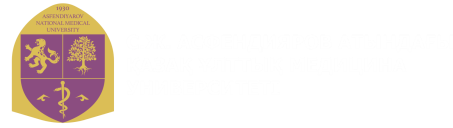 "С.Д. Асфендияров атындағы Қазақ ұлттық медицина университеті" Коммерциялық емес акционерлік қоғамы
Некоммерческое акционерное общество "Казахский национальный медицинский университет имени С.Д. Асфендиярова""С.Д. Асфендияров атындағы Қазақ ұлттық медицина университеті" Коммерциялық емес акционерлік қоғамы
Некоммерческое акционерное общество "Казахский национальный медицинский университет имени С.Д. Асфендиярова"20 марта 2020 года                                       город АлматыПредседатель тендерной   комиссии:Сенбеков М.Т.Исполнительный проректорЗаместитель председателя                           тендерной комиссии:Тажиев Е.Б.Руководитель университетской клиникиЧлены тендерной комиссии:Секретарь тендерной комиссии:                  Утегенов А.К.Лопатников С.Ахмет А. Н.Айдарова А.О.Руководитель департамента экономики и финансовЗаведующий отделением реанимацииЮрист юридического управленияГлавный специалист отдела по работе с общими закупками№ лотаНаименование товараСумма, выделенная для закупа1Аппарат искусственной вентиляции легких58 600 000№Наименование потенциальных поставщиковАдрес местонахожденияпотенциальных поставщиковДата и время предоставления тендерных заявок1ТОО «ГИЗА-ФАРМ»г. Алматы, ул. Луганского, д. 54/1 литер В17.03.2020 г., 15 часов 43 мин2ТОО «Медико-Инновационные Технологии»г. Алматы, ул. Наурызбай батыра, 8 этаж 417.03.2020 г., 17 часов 51 мин№лотаНаименование товараЕд. измКол-воЦенаТОО  «ГИЗА-ФАРМ»»ТОО «Медико-Инновационные Технологии»1Аппаратискусственной вентиляции легкихшт229 300 000      29 180 00029 260 0001Аппаратискусственной вентиляции легкихшт229 300 000Аппарат искусственной вентиляции легких CARESCAPE R860 с принадлежностямиАппарат искусственной вентиляции легких CARESCAPE R860 с принадлежностями№НаименованиеЕдиница измеренияКол-воЦенаПобедитель/основаниеТорговое наименование, цена1Аппаратискусственной вентиляции легкихшт229 300 000ТОО «ГИЗА-ФАРМ»    29 180 0001Аппаратискусственной вентиляции легкихшт229 300 000п. 85 Правил – на основе наименьшей ценыАппарат искусственной вентиляции легких CARESCAPE R860 с принадлежностями№НаименованиеЕдиница измеренияКол-воЦенаПобедительТорговое наименование, цена1Аппаратискусственной вентиляции легкихшт229 300 000ТОО «Медико-Инновационные Технологии»29 260 0001Аппаратискусственной вентиляции легкихшт229 300 000ТОО «Медико-Инновационные Технологии»Аппарат искусственной вентиляции легких CARESCAPE R860 с принадлежностями